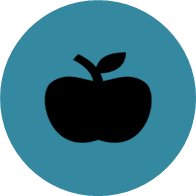 Personalised Nutrition Activity 2Name and shame – fad dietsMy examples are…	(include images if you wish)1.2.3.My gut bacteria will not like these diets because……